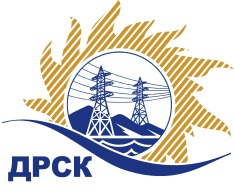 Акционерное Общество«Дальневосточная распределительная сетевая  компания»Протокол заседания Закупочной комиссии по вскрытию поступивших конвертовг. БлаговещенскСПОСОБ И ПРЕДМЕТ ЗАКУПКИ: открытый электронный запрос предложений (b2b-energo.ru): «Реконструкция ПС 110 кВ (Стройиндустрия, Шахта-7) с заменой силовых трансформаторов (ПИР»)» (закупка № 200)ПРИСУТСТВОВАЛИ: Два члена постоянно действующей Закупочной комиссии АО «ДРСК» 2 уровня  ОТМЕТИЛИ:В адрес Организатора закупки поступило 6 (шесть) заявок на участие в закупке, с которыми были размещены в электронном виде на Торговой площадке Системы www.b2b-energo.ru.Вскрытие конвертов было осуществлено в электронном сейфе организатора закупки на Торговой площадке Системы www.b2b-energo.ru автоматически.Дата и время начала процедуры вскрытия конвертов с заявками участников: 04:26 19.01.2016 (время московское) (сделано 7 ставок).Место проведения процедуры вскрытия конвертов с заявками участников: Торговая площадка Системы www.b2b-energo.ruВ конвертах обнаружены заявки следующих участников:Решили:Утвердить протокол заседания закупочной комиссии по вскрытию конвертов, поступивших на электронный открытый запрос предложений.Ответственный секретарь Закупочной комиссии 2 уровня АО «ДРСК»	М.Г. Елисееваисп.: Игнатова Т.А.(4162) 397-307№ 276/УТПиР -В19.01.2016№Наименование участника и его адресЦена заявки на участие в закрытом запросе цен1ООО "ДВ Энергосервис" (690074, Приморский край, г. Владивосток, ул. Снеговая, д. 42 "Д", оф. 4)Предложение, подано 18.01.2016 в 03:56
Цена: 1 286 200,00 руб. (цена без НДС: 1 090 000,00 руб.)2ООО "Промэнергосервис" (664048, Россия, Иркутская обл., г. Иркутск, ул. Баумана, д. 209, корп. 102)Предложение, подано 18.01.2016 в 03:33
Цена: 1 298 000,00 руб. (цена без НДС: 1 100 000,00 руб.)3ООО "ПКЦ "Бреслер" (690091, Приморский край, г. Владивосток, Океанский пр-кт, 15 А, оф. 16)Предложение, подано 18.01.2016 в 02:02
Цена: 1 376 997,40 руб. (цена без НДС: 1 166 946,95 руб.)4ООО "ТЕХЦЕНТР" (690105, Россия, Приморский край, г. Владивосток, ул. Русская, д. 57 Ж, кв. 18)Предложение, подано 13.01.2016 в 05:36
Цена: 1 480 900,00 руб. (цена без НДС: 1 255 000,00 руб.)5ООО "ПМК Сибири" (660032, Красноярский край, г. Красноярск, ул. Белинского, д. 5, 3 этаж )Предложение: подано 13.01.2016 в 14:09
Цена: 1 480 900,00 руб. (цена без НДС: 1 255 000,00 руб.)6ООО "Техно Базис" (664001, Россия, Иркутская обл., г. Иркутск, ул. Рабочего Штаба, д. 1, стр. 5, оф. 8)Предложение, подано 17.01.2016 в 19:22
Цена: 1 480 900,00 руб. (цена без НДС: 1 255 000,00 руб.)